 ZLÍNSKÝ KRAJSKÝ  FOTBALOVÝ  SVAZ 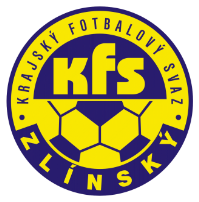 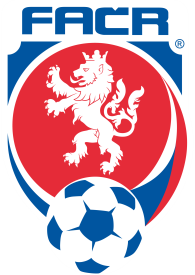 Hradská 854, 760 01 ZLÍN       Tel: 577 019 393Email: lukas@kfszlin.cz  
__________________________________________________________________________Rozhodnutí DK Zlínského KFS ze dne 24. srpna 2022 Holba Petr – 94061161 – TJ Nedašov – ZČN na 3 SU od 18.8.2022, poplatek 300,- KčDŘ FAČR  48/1 – tělesné napadeníHorňák Petr – 90050387 – FC Strání - ZČN na 1 SU od 18.8.2022, poplatek 300,- KčDŘ FAČR § 43/1 – narušení řádného průběhu hryBrablenec David – 04010738 – ČSK Uh. Brod – ZČN na 1 SU od 22.8.2022, poplatek 100,- KčDŘ FAČR § 43/1 – narušení řádného průběhu hrySzabo Marek – 92050781– FK O.N.Ves - ZČN na 1 SU od 22.8.2022, poplatek 200,- KčDŘ FAČR 46/1 – vyloučení pro druhé napomenutíKreisl Rostislav – 66120446– FK O.N.Ves – pokuta 1.000,- Kč, poplatek 200,- KčDŘ FAČR § 45/1 – pohoršující, urážlivé nebo ponižující chování vůči delegovaným osobámČervík Radek – 96120696 – TJ Zdounky - ZČN na 3 SU od 22.8.2022, poplatek 200,- KčDŘ FAČR § 45/1 – pohoršující, urážlivé nebo ponižující chování vůči delegovaným osobámMaštalíř Jiří – 94120072 – TJ Sokol Slavkov - ZČN na 1 SU od 21.8.2022, poplatek 200,- KčDŘ FAČR 46/1 – vyloučení pro druhé napomenutíDobrý Adam – 03020481 – SK HS Kroměříž B - ZČN na 1 SU od 21.8.2022, poplatek 200,- KčDŘ FAČR 46/1 – vyloučení pro druhé napomenutíHubáček Aleš – 79020351 – FC Fryšták - ZČN na 1 SU od 21.8.2022, poplatek 200,- KčDŘ FAČR § 43/1 – narušení řádného průběhu hryPolách Dušan – 91032280 – FC Brumov B - ZČN na 1 SU od 22.8.2022, poplatek 200,- KčDŘ FAČR § 43/1 – narušení řádného průběhu hryKudela Miroslav – 01070067 – SK Vlachovice - ZČN na 1 SU od 22.8.2022, poplatek 200,- KčDŘ FAČR 46/1 – vyloučení pro druhé napomenutíDubský Kryštof – 02070521 – TJ Nivnice - ZČN na 1 SU od 22.8.2022, poplatek 200,- KčDŘ FAČR 46/1 – vyloučení pro druhé napomenutíGrus Martin – 91041497 – SK Bylnice - ZČN na 1 SU od 22.8.2022, poplatek 200,- KčDŘ FAČR § 43/1 – narušení řádného průběhu hryRyška Tomáš – 90071903 – FC Koryčany - ZČN na 1 SU od 22.8.2022, poplatek 200,- KčDŘ FAČR 46/1 – vyloučení pro druhé napomenutíŠnajdr Radek – 93090026 –  FC Koryčany - ZČN na 1 SU od 22.8.2022, poplatek 200,- KčDŘ FAČR 46/1 – vyloučení pro druhé napomenutíKubját Jan – 98060642 – TJ Vidče - ZČN na 1 SU od 22.8.2022, poplatek 200,- KčDŘ FAČR 46/1 – vyloučení pro druhé napomenutíLošťák Ivo – 93060613 – FC Slušovice – ZČN na 3 SU od 21.8.2022, poplatek 300,- KčDŘ FAČR  48/1 – tělesné napadeníOplt Marek – 93090398 – FC Morkovice - ZČN na 5 SU od 21.8.2022, poplatek 300,- KčDŘ FAČR  48/1 – tělesné napadeníZdeněk KadlčekPředseda DK Zl KFS